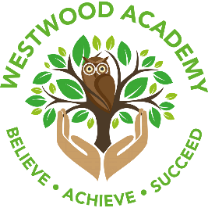 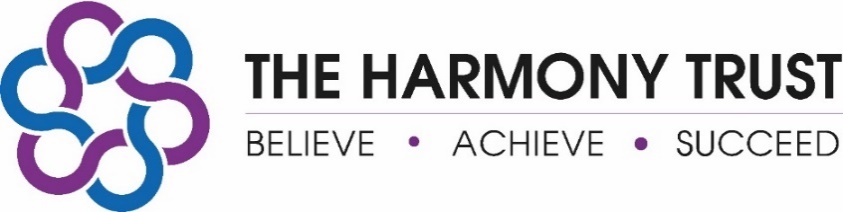 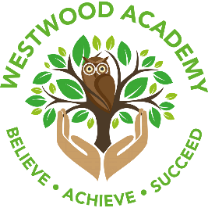 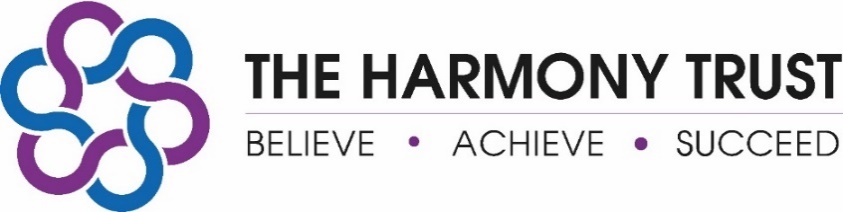 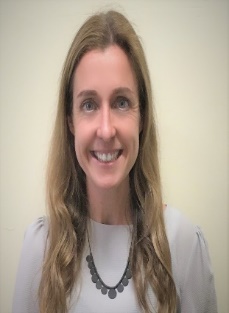 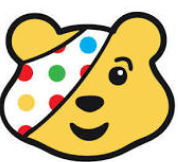 Miss Wimperis’ newsMiss Wimperis’ newsThis week some of our Children’s Mental Health Ambassadors have started their work with Oldham Primary Health Champions Programme. The Health Champions programme aims to share the latest information regarding current, local and national health and wellbeing agendas, which the children will learn about and share back in school. The focus of this week’s session was Healthy ME. The children took part in lots of activities to help them keep healthy. These included sports activities, team building, keeping warm and learning about free activities that are available in their local area.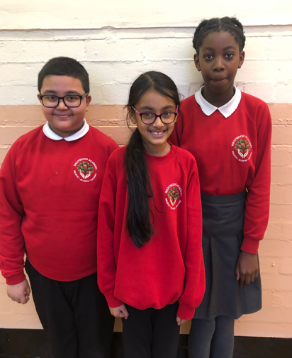 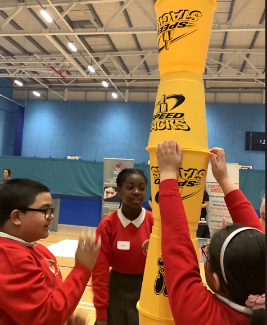 This week some of our Children’s Mental Health Ambassadors have started their work with Oldham Primary Health Champions Programme. The Health Champions programme aims to share the latest information regarding current, local and national health and wellbeing agendas, which the children will learn about and share back in school. The focus of this week’s session was Healthy ME. The children took part in lots of activities to help them keep healthy. These included sports activities, team building, keeping warm and learning about free activities that are available in their local area.Next week will be … Anti-Bullying week! Remember to wear odd socks on Monday.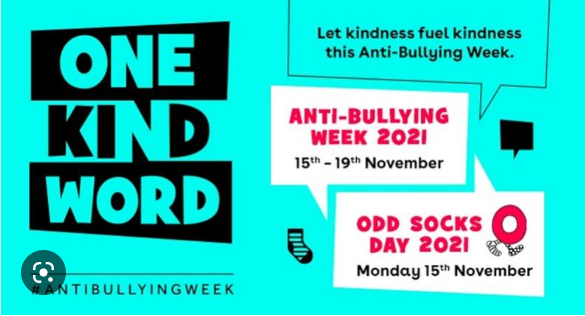 Next week will be … Anti-Bullying week! Remember to wear odd socks on Monday.Word of the week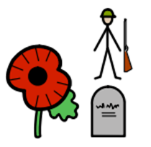 Remembrance – to honour and 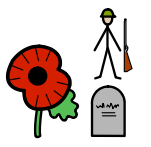 remember those who lost their lives to war.Attendance Champions!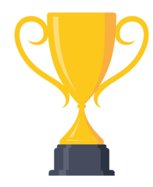 Well done Year 6 with 98%Stars of the week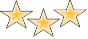 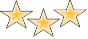 Stars of the weekStars of the weekYear groupStars of the weekReason for the awardNurserySarrinahUmarFor creating fantastic patterns in mathematics. For being an amazing builder when role playing Bonfire Night. ReceptionNoorRayyanFor great effort in Phonics and spotting rhyming words. For creating a beautiful poppy for Remembrance Day.Year 1ZaydFaizaFor using his phonics independently when writing his setting description.For fantastic throwing and catching the ball during PE!Year 2ArhaamRoshniFor his marvellous maths work this week! For her marvellous moon writing! Year 3All of Year 3!For amazing participation and enthusiasm on our trip to Castleshaw! Make sure you look out our gallery on the blog!Year 4TawheedSophiaFor exploring with the art materials to bleed the colours!For being a super scientist and exploring circuits!Year 5NuhinAyanaFor designing a beautiful Tudor rose in DT.For showing resilience in Maths, trying her best and asking lots of questions.Year 6MarkusAminaFor amazing effort in his math’s lessonsFor being an excellent role model